INDICAÇÃO Nº 1556/2017Sugere ao Poder Executivo Municipal que proceda a roçagem e limpeza no entorno do campo de areia, localizado na Rua Parintins, próximo ao nº 65 no Bairro Jardim Paraiso. (Protocolo 2017/2340412).Excelentíssimo Senhor Prefeito Municipal, Nos termos do Art. 108 do Regimento Interno desta Casa de Leis, dirijo-me a Vossa Excelência para sugerir ao setor competente que proceda a roçagem e limpeza no entorno do campo de areia localizado na Rua Parintins próximo ao nº 65 no Bairro Jardim Paraiso.Justificativa:Fomos procurados por munícipes frequentadores do campo de areia e moradores próximos solicitando essa providencia, pois, da forma que se encontra está causando transtornos, insegurança, o aparecimento de animais peçonhentos e impedindo a pratica de esportes.Plenário “Dr. Tancredo Neves”, em 10 de Fevereiro de 2017.José Luís Fornasari                                                  “Joi Fornasari”Solidariedade                                                    - Vereador -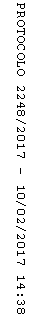 